Teacher resourcesTeacher resourceswww.teachingenglish.org.uk  The British Council’s website, with lots of lesson plans, ideas and resources for teachers.www.bbc.co.uk/worldservice/learningenglish/teach BBC world service site teacher’s section.www.onestopenglish.comBig site run by publishers MacMillan. Some resources free, but others require membership.www.usingenglish.com/teachers Resources and articles. Lesson plans sorted by grammar, theme, etc.http://esol.britishcouncil.org/teachershttp://esol.britishcouncil.org/lesson-plans Nexus British Council site designed for teachers and learners of ESOL. Lots of resources and training.http://www.linguahouse.com/ Some good, professionally produced lesson plans. Some available free. Others require subscription. www.theconsultants-e.com/resources/webquests/repository/general-language.aspx Webquests for use with classeswww.eslcafe.com/ideas Ideas for teachers. Some resources for learners. Not many worksheets.www.breakingnewsenglish.com Lesson plans based on news stories.www.englishclub.com  A mixed variety of resources for teachers and learners.www.eslbase.com/resources A variety of resources. Free, but you have to sign up.http://bogglesworldesl.com/ Lesson plans, ideas and worksheetshttp://efl-resource.com/ Very good lesson ideas based on topics, with links to suitable internet resources, Good discussion questions.http://www.eslflow.com/ A lot of lesson plans and worksheets on topicswww.eslsite.com Lesson plans, ideas and worksheetshttp://iteslj.org/Lessons/ Lesson plans, ideas and worksheets. Well organisedwww.teachitworld.com Lesson plans. Need to register.www.eflworksheets.com Worksheets and online activities and exercises.http://busyteacher.org/ Worksheets and articles for teachers.www.english-to-go.com Worksheets and resources. You have to sign up for most of them.http://www.examenglish.com/ Site which gives a guide to various exams, and samples of the questions, which can be attempted online.www.cambridge.org/gb/elt/teachers Cambridge University Press ELT website supporting their books, but with quite a lot of downloadable resources for different types of ELT and ESOLhttp://elt.oup.com/ Oxford University Press site supporting their publications. Several free activities for learners.www.macmillanenglish.com Some free resources on this publisher’s site designed to support their coursebookswww.pearsonelt.com Pearson and Longman website supporting their publications. Some free resources, but you have to sign up.www.excellencegateway.org.uk Search to find ESOL Skills for Life materials which can be downloaded as pdfs. Search function isn’t very practical, unfortunately, but there are a lot of resources for ESOL.www.funenglishgames.com Designed for kids. Interactive activities for online. Many also suitable for adults.www.eslgamesplus.com Lots of online games can be used on classroom screen.www.englishmedialab.com Games and templates for creating gameswww.grammarmancomic.com/ Comics for English teaching. Not a huge selection, though.Teacher Development – keep up to date with using technologyTeacher Development – keep up to date with using technologyhttp://quickshout.blogspot.co.uk/ Nik Peachey keeps up with technology and has lots of ideas on how websites can be used creatively in teaching.www.teachertrainingvideos.com/ Russell Stannard has produced a lot of very useful videos, showing exactly how to use different websites and software programs. Plenty of useful tips for teaching. Also note loads of ideas on the quick videos page.www.garycollins.ch Under the teaching ideas section, some suggestions on how to use You Tube video in class, with videos and worksheets.www.freetech4teachers.com Lots of web tips. A lot about uses of Google DriveGrammar – reference and exercisesGrammar – reference and exerciseshttp://grammar.ccc.commnet.edu/grammar/A comprehensive, interactive guide to grammar.http://www.arts.uottawa.ca/writcent/hypergrammar/Uni of Ottowa grammar course in detail.http://andromeda.rutgers.edu/~jlynch/Writing/index.htmlA guide to grammar.http://www.englishpage.com/verbpage/verbtenseintro.htmlOnline exercises e.g verb tenseshttp://l.georges.online.fr/tools/cloze.htmlCreate your own cloze testing.Put a text in and select what kind of words you want the program to blank out for you. Then test yourself.http://dictionary.cambridge.org/grammar/british-grammar/ Online grammar reference version of Macarthy’s corpus based grammar book.Listening resourcesListening resourceswww.listen-and-write.com Listening dictation.Listen / watch clip and type out the words used. Different levels. www.ted.comTalks and lectures on stimulating topics, with transcripts and translation. Good for listening and discussing.www.videojug.com“How to” videos, often with accompanying text. Excellent way to learn English while also learning a new skill, like cooking, interview techniques, car mechanics etc..www.documentarytube.com Documentaries.http://lessonstream.org/ Lesson plans based on You Tube videos.http://film-english.com/blog/ Ideas for lessons based on short films and video clipshttp://efllecturer.blogspot.co.uk/ Pages of interactive activities based video and audiohttp://community.eflclassroom.com/profiles/blogs/50-ways-to-use-video-in-the-classroom 50 Ideas for using videoWritingWritingwww.readwritethink.org/files/resources/interactives/essaymap/Helps Ss plan an essay and they finish up with an essay map.dailylit.com/forums/other/etc/2009/03/18/50-word-challengeChallenge to write a 50 word story.www.letterwhiz.com/letters.phpLetter samples and templates. – ready-made, so it is cheating!writeordie.com/Speed writing activity. If you stop, screen goes red, then words start to disappear.PronunciationPronunciationwww.teachingenglish.org.uk/try/activities/phonemic-chartPhonemic chart with pronunciationwww.soundspronapp.com Download phonemic chart to your mobile.www.soundsofenglish.org/pronunciation Website for learnersWordsWordshttp://dictionary.cambridge.org/dictionary/british/Cambridge dictionary, with audio pronunciation of words in UK and US Engwww.wordnik.com Online dictionary using the web to search for definitions, use in sentences, pictures, tweets synonyms etc.www.natcorp.ox.ac.uk British National Corpus online, free edition. Search for collocationswww.idiomsite.com Look up idioms on idiom website. www.languageguide.org For visual learners at lower levels. Move curser over the image and hear the words spoken.www.learningchocolate.com Similar to Language Guide, but with more vocab fields. US English has more pages than UK Englishwww.wordle.net www.wordsift.com Make word pictures based on frequency of word use in a text.www.wordsearchmaker.net Create your own word searches. You can add all the vocab you want to practice. Then highlight, copy and paste into a document.www.armoredpenguin.com Create wordsearches, crossword puzzles etc for free. Some other resources such as optical illusions.Academic Englishhttp://www.uefap.com/index.htm Excellent site with Eng For Academic Purposes. Exercises for all kinds of practice.Excellent site with Eng For Academic Purposes. Exercises for all kinds of practice.http://www4.caes.hku.hk/writingmachine/  University websites with 9 sections on all aspects of academic writing.University websites with 9 sections on all aspects of academic writing.http://papyr.com/hypertextbooks/comp1/Guide to academic writing.Guide to academic writing.http://unilearning.uow.edu.au/main.html Guide to English for academic purposes: writing, reading, critical thinking. Some exercises.Guide to English for academic purposes: writing, reading, critical thinking. Some exercises.http://www.phrasebank.manchester.ac.uk/ Phrase bank for academic English for ESL students.Phrase bank for academic English for ESL students.www.learnerstv.com University lectures and courses on a wide variety of academic subjects. Each is up to one hour long.University lectures and courses on a wide variety of academic subjects. Each is up to one hour long.www.open.edu/openlearn The Open University has a lot of short and longer videos on interesting topics.The Open University has a lot of short and longer videos on interesting topics.Business EnglishBusiness Englishwww.mindtools.com Professional and leadership development site. Not designed for EFL, but an excellent resource for lesson ideas.www.businessenglishpod.com Audio podcasts supported by simple text graphics highlighting vocab. Mainly for self study.www.businessenglishonline.net/resources/podcasts From publishers Macmillan. Some audiowww.businessenglishmaterials.com Exercises and activities for lessons, based on different companies.http://peo.cambridge.org Cambridge University Press – a lot of business topics with lesson plans and video clips. Can be downloaded.www.beherebethere.com Business English lessons by Paul Emmerson Teaching tools for use in class or with classesTeaching tools for use in class or with classeshttps://etherpad.mozilla.org/ Cooperative writing in class. Send the URL to Ss and they can all type on one page at the same time. (up to 32 Ss) Works better with Firefox than Int Explorercosketch.comCollaborative Drawing page similar to etherpad.www.glogster.com Electronic posters can be created by classes. Rather complex to get used to.http://stoodle.ck12.org/ Online whiteboard which several people can edit at the same time while sharing audio conversation. No sign up – just create and send the URL to class members.www.wallwisher.com Electronic posters can be created by classes but scope is limited.www.coursesites.com A free version of Blackboard software that allows individuals to offer courses online (Moodle style)www.openclass.com  A free virtual learning environment.http://edu.beeclip.com/ Electronic scrapbooks for project work – display of photos etc.www.teacherled.com/resources/dice/diceload.html Random dice rolling (3 D visual image to make it more exciting)www.online-stopwatch.com/countdown-timer On line stop watch. You can set countdown time on the screen. With some visual and audio options. 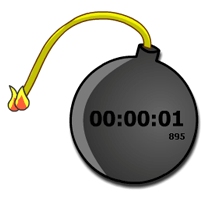 www.surveymonkey.com Create surveys of any kind. Publish them to the web and collect responses from other students. Writing and research skills.www.vocaroo.comRecord speaking online. You get a link to your recording, or you can download it as an MP3www.mailvu.comRecord voice and audio. You can’t download this, but it will be stored online with a link to it.http://screencast-o-matic.com/ Make a screencast video (MP4) by recording your voice and an image of what is on the screen. No download required.http://www.teachertrainingvideos.com/googledocs/index.html How to use Google Docs (a cloud storage solution - very useful in classes with strange computers)Interesting reading and listeningInteresting reading and listeninghttp://www.reuters.com/news/oddlyEnough  Strange stories and clips from Reuters news agency.http://takemeback.to/ Type in a date of interest to you, and find all kinds of information about the day. Past tenses.www.lingleonline.com A search tool for teachers to find suitable articles. Free for 30 days only.www.philosophersnet.com/games  Online philospohical games and activities. Good reading and discussion. Lots of 2nd conditional.http://eduscapes.com/tap/topic86.htm Links to Interactive educational games and activities for children (and adults)http://www.kwintessential.co.uk/resources/culture-tests.html A variety of cultural quizzes to take online. Business and general culture, some specific countries. http://www.open.edu/openlearn/The Open University has a lot of short and longer videos on interesting topics.YOUNG LEARNERS  -  PRIMARYYOUNG LEARNERS  -  PRIMARYYOUNG LEARNERS  -  PRIMARYYOUNG LEARNERS  -  PRIMARYhttp://www.teachchildrenesl.com/ resources, worksheets, games and songs for young learners.resources, worksheets, games and songs for young learners.resources, worksheets, games and songs for young learners.http://www.teachingideas.co.uk/ A lot of teaching resources for all subjects.A lot of teaching resources for all subjects.A lot of teaching resources for all subjects.http://www.eslflashcards.com/ A huge collection of flashcards on different topics.A huge collection of flashcards on different topics.A huge collection of flashcards on different topics.http://www.anglomaniacy.pl/ Activities for children learning English. Online games, songs, vocabulary etc.Activities for children learning English. Online games, songs, vocabulary etc.Activities for children learning English. Online games, songs, vocabulary etc.http://www.mathshortcut.com/ Maths worksheets and activitiesMaths worksheets and activitiesMaths worksheets and activitieshttp://learnenglishkids.britishcouncil.org/en/teachers British CouncilBritish CouncilBritish Councilhttp://www.bbc.co.uk/schools/teachers/BBC education website – you can find resources for primary and secondary schoolsBBC education website – you can find resources for primary and secondary schoolsBBC education website – you can find resources for primary and secondary schoolshttp://www.hooplakidz.com/ Nursery rhymes, stories and games for (native speaker) young childrenNursery rhymes, stories and games for (native speaker) young childrenNursery rhymes, stories and games for (native speaker) young childrenwww.funenglishgames.com Designed for kids. Interactive activities for online. Many also suitable for adults.Designed for kids. Interactive activities for online. Many also suitable for adults.Designed for kids. Interactive activities for online. Many also suitable for adults.www.eslgamesplus.com Lots of online games can be used on classroom screen.Lots of online games can be used on classroom screen.www.englishmedialab.com Games and templates for creating gamesGames and templates for creating gamesSONGSSONGShttp://www.dreamenglish.com/ http://www.dreamenglish.com/ Songs for children, with videos and worksheets. Target language is identified. Songs are sung slowly to make them easier to begin with.Songs for children, with videos and worksheets. Target language is identified. Songs are sung slowly to make them easier to begin with.http://learnenglishkids.britishcouncil.org/en/songs http://learnenglishkids.britishcouncil.org/en/songs British Council website with language learning songs and activities for the songs.British Council website with language learning songs and activities for the songs.http://www.kididdles.com/ http://www.kididdles.com/ Children’s songs which can be downloaded. These are not specifically for EFL.Children’s songs which can be downloaded. These are not specifically for EFL.http://bussongs.com/ http://bussongs.com/ More than 2000 children’s songs. Not specific to EFL. Words for all songs, but not all have video.More than 2000 children’s songs. Not specific to EFL. Words for all songs, but not all have video.http://www.bbc.co.uk/schoolradio/subjects/earlylearning/nurserysongs http://www.bbc.co.uk/schoolradio/subjects/earlylearning/nurserysongs BBC audio with songs for young children in England. Not many teaching plans. BBC audio with songs for young children in England. Not many teaching plans. 